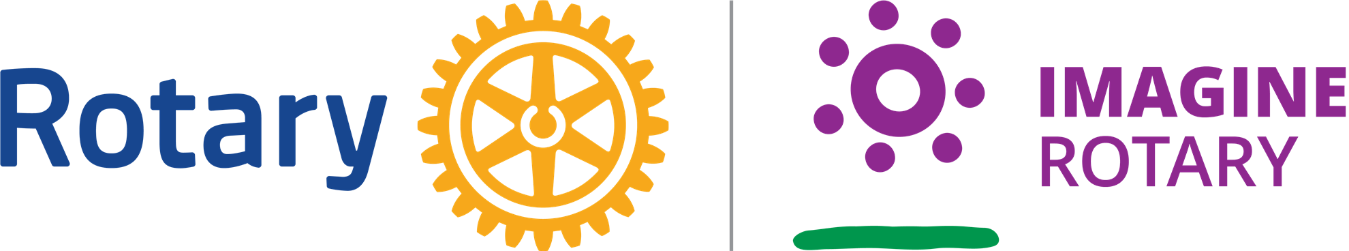 Hanover Rotary Club Notes12/7/22 Weekly MeetingPenny called the meeting to order at 6:54 PM.  Blessing: RobertPledge: BrendaAttending Members:   Judson, Michelle, Ken, Vera, Holly, Penny, Glenn, Aimee, Brenda, Robert, David Creasey Honorary Rotarian: Visiting Rotarians: Guests:  Luke, Janie and Stewart Hilbert from RVA1004100Sergeant-at-Arms Report: Penny gave a Sergeant-at-Arms report. 11 Rotarians present. Happy/Sad Bucks: Robert is happy for Pearl Harbor DayRotary Minute: Ken gave a Rotary Minute. December is recognized as Family Month when clubs work together to encompass families in Rotary.  He told us about a membership summit for our District 7600 where they will talk about ways to grow our clubs. He has additional information.Announcements:Christmas Party is December 15 at the Ashcreek Clubhouse. Let Penny know what you’ll be bringing and if you will be participating in the White Elephant.District Foundation Awards Dinner – Heritage Country Club – Williamsburg is on December 12We are doing Wreaths Across America on December 17 at noon– let Aimee know if you want to participate.Upcoming Hanover Rotary DatesDecember 10 – Moments of Hope Clothing 12:30 – 2:30 p.m.December 14 – no meetingDecember 15 (Thursday) - Christmas Party 6 – 8 p.m.December 17 – Service Project - Wreaths Across America (Richmond National Cemetery)December 21 – Regular Meeting – speaker TBDProgram:The organization was started 14 years ago. It is completely student run The name is came from 100 students given $100 to spend on a Christmas shopping trip. Last year they raised $60,000 and were able to serve 400 children and they raised $125 per child, which was a bonus.They find the students through local churches, schools or youth organizations. They go Dick’s Sporting Goods and pick out items. They give about a 25% discount,The organization also gives student leaders a chance to learn life skills.  They can do pitches, and learn how to fund raise.  They work towards a financial goal – this year they raised $60,000They will be taking the children on Dec 16-17 for shopping. They make strong connections and they keep in touch after the shopping days. $125 will be enough for shopping for 1 child. If you’d like to give a donation, please go to www.RVA1004100.orgAfter Judson led the Club in the 4-Way Test, Penny adjourned the meeting at 7:25 p.m. 								Michelle Nelms	